1	4	blok 7, 8 en 9			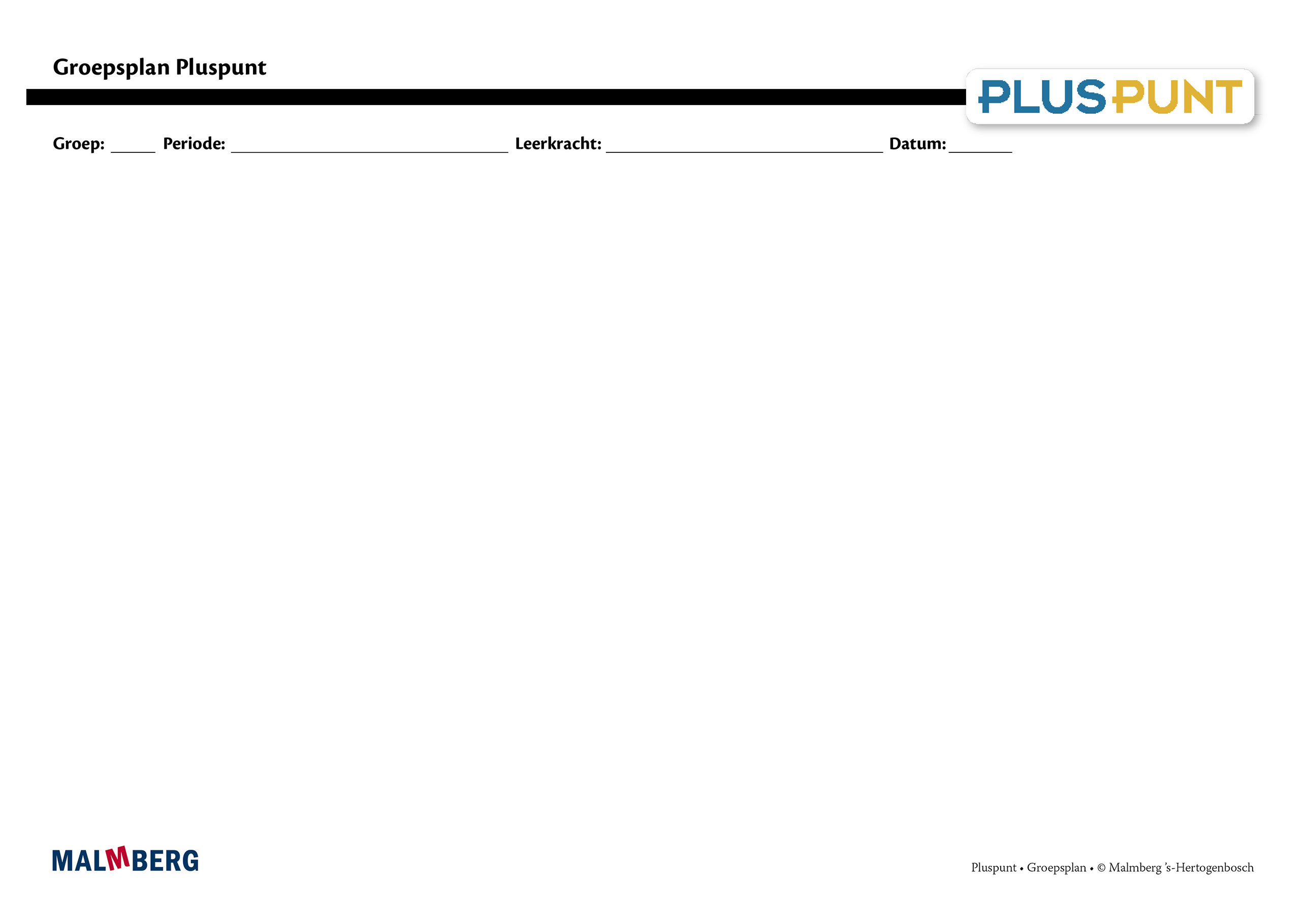 ¹ Doelen zijn toetsdoelen.² Doelen uit les 11 zijn noodzakelijke ervaringen en geen toetsdoelen, die een basis vormen voor doelen die wel schriftelijk worden getoetst.Groep/namenDoelInhoudAanpak/methodiekOrganisatieEvaluatieGroep A = 2 sterren: instructiegevoelige kinderen (basisgroep)Het gaat hier om kinderen bij wie de ontwikkeling van tellen en rekenen normaal verloopt. BloktoetsenVoldoende: 60-80%Goed: ≥ 80%Tempotoets100% goedKwartaaltoetsVoldoende: 60-76%Goed: ≥ 77%Samen en zelf oefenenOptellen en aftrekken 
t/m 10 op tempoOptellen en aftrekken 
t/m 20 op tempoSplitsingen t/m 20 op tempoAutomatiseren optellen en aftrekken t/m 20Pijlentaal en sprongen/huppen op lege getallenlijnHerhaalde sprongen van 
2, 5 en 10Relatie tussen optellen en aftrekkenOptellen en aftrekken 
t/m 100 (kortste oplossingswijze)Tafel van 1, 2, 4, 5 en 10Vermenigvuldigen: nadruk op reconstructiefaseRedeneren met kennis van de kalenderDoelen¹Bewerkingen:Optellen en aftrekken in context met getallenlijnOptellen en aftrekken 
t/m 100, alle typenTafels van 4, 5 en 10Vermenigvuldigen: verwisseleigenschap en 
1 meer/minderMeten, tijd en geld:Bedragen samenstellen 
t/m 100 euroGegeven bedragen aanvullen met hele euro’sAflezen en aangeven kloktijden analoog waarbij het aantal minuten een vijfvoud isDatum bepalen met een kalender (binnen een maand)Aflezen hele en halve uren op digitale klokBreuken, procenten, verhoudingen en kommagetallen:Verhoudingstabel invullenMateriaal PluspuntWerkboek 7&8, 9Toetsboek groep 4OefensoftwareNa de toetsPuntbladenMunten en biljettenIeder onderwerp volgensVerinnerlijkenVerkortenAutomatiserenToepassenDoelgericht werkenTijdens de instructie vindt veel interactie plaats tussen leerkracht en kinderenRekenles totaal 50 minutenLeerkrachtgebonden les:10 min zelf oefenen20 min instructie en interactie20 min zelfstandig werken Les zelfstandig werken:10 min samen oefenen30 min zelfstandig werken10 min reflectieToets blok 7, 8 en 9Tempotoets blok 7 en 9Kwartaaltoets 4.3Gemaakt schriftelijk werkObservatiesGroep B = 1 ster:
instructie-afhankelijke kinderenHet gaat hier om kinderen bij wie de ontwikkeling van tellen en rekenen stagneert. Zie basisgroepMateriaal PluspuntWerkboek 7&8, 9(Maatwerk)Toetsboek groep 4OefensoftwareNa de toetsBladen remediërenAanvullende materialen om op concreet niveau te werken:Eenduidige manier van oplossen: ‘Zo doe ik dat’Doelgericht werkenTijdens de instructie vindt veel interactie plaats tussen leerkracht en kinderenEventueel minimumrouteLeerkrachtgebonden les:10 min zelf oefenen20 min instructie en interactie10 min verlengde instructie10 min zelfstandig werken Les zelfstandig werken:10 min samen oefenen30 min zelfstandig werken10 min reflectieToets blok 7, 8 en 9Tempotoets blok 7 en 9Kwartaaltoets 4.3Gemaakt schriftelijk werkObservatiesGroep C = 3 sterren:
instructie-onafhankelijke kinderenHet gaat hier om kinderen bij wie de ontwikkeling van tellen en rekenen bovengemiddeld verloopt.Zie basisgroepMateriaal PluspuntWerkboek 7&8, 9Pluspunters groep 4Kien rekenenToetsboek groep 4OefensoftwareNa de toetsPlusbladenDoelgericht werkenTijdens de instructie vindt veel interactie plaats tussen leerkracht en kinderenCompactingrouteLeerkrachtgebonden les:10 min zelf oefenen20 min (verkorte) instructie en interactie20 min zelfstandig werken Les zelfstandig werken:10 min samen oefenen30 min zelfstandig werken (+ plusopgaven)10 min reflectieToets blok 7, 8 en 9Tempotoets blok 7 en 9Kwartaaltoets 4.3Gemaakt schriftelijk werkObservatiesKinderen met specifieke pedagogische en/of didactische behoeften